Christian Wolf- Bibliotheksleiter – Bibliothek_Rechtswissenschaften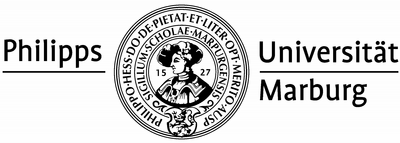 Das Juristische Seminarbietet Workshops „Das Lernen will gelernt sein!“[Speed-Reading; Hoch-Fokus-Phasen; Gedächtnistechnik]Wann?Sa.: 31.10.2021: 15:00 – 18:00 UhrSo.: 07.11.2021: 15:00 – 18:00 UhrWo? 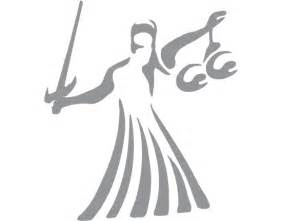 Die Schulung findet als Zoom-Veranstaltung statt. Die Zugangsdaten werden an Ihre Students-Mail Adresse geschickt.Voraussetzungen?Ein Buch, das sich einfach lesen lässt bereithalten. (keine Fachliteratur) Anmeldung ausschließlich über ilias.uni-marburg.de möglich!Bei Fragen schreiben Sie uns bitte eine E-Mail an: schulungen.jursem@ub.uni-marburg.de